Муниципальное бюджетное дошкольное образовательное учреждение детский сад №3 «Алёнушка»Проектпо ФЭМП в средней группе«Путешествие в страну весёлых фигур»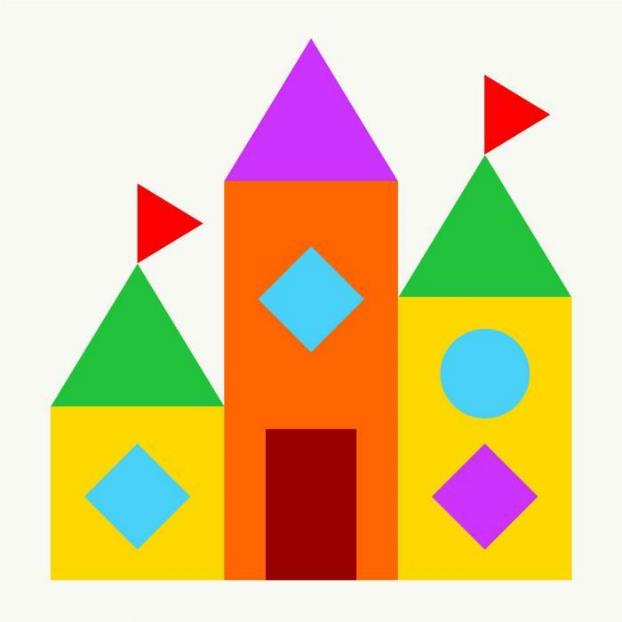                                                                      Проект подготовила и провела                                                                      воспитатель Стародубцева Г.П.   Содержание 1. Паспорт проекта 2. Приложение 2.1 Перспективный план работы 2.2 Конспекты НОД по теме «В стране геометрических фигур» 2.3 Загадки о геометрических фигурах 2.4 Сказки 2.5 Стихи "Геометрия для малышей" 2.6 Дидактические игры 2.7 Подвижные игры 2.8 Фотоотчет Проектпо формированию элементарных математических представленийв средней группеПаспорт проектаВведение Дошкольники, настоящие исследователи чего – то нового, необычного, нетрадиционного. Каждый ребенок гениален. Главная задача взрослых – помочь ему это узнать и признать. В дошкольный период детства ребенок готов к интеллектуальному подвигу, поэтому взрослым нужно мягко и аккуратно способствовать развитию его естественных способностей. Поэтому необходимо сделать процесс знакомства с геометрическими фигурами творческим и интересным, не требовать от ребенка невозможного и всегда давать ему пространство для фантазии. Актуальность Сравнивая разные характеристики окружающих предметов, находя сходство и различия, ребенок развивает свои аналитические способности, учится пространственному мышлению. Знание основ геометрии полезно для общего развития ребенка, расширения его кругозора и расширения словарного запаса. Без знания геометрических фигур ребенок не сможет добиться успеха и в других видах деятельности: конструирование, рисование. Знакомить малыша с формами можно различными способами, но, пожалуй, самый интересный и эффективный — в игровой форме. Тип проекта: информационно - творческий. Продолжительность проекта: краткосрочный. Срок реализации проекта: 05.11.2019 – 29.11.2019г. Руководитель проекта: Стародубцева Г.П.Участники проекта: воспитатель, воспитанники средней группы , родители (законные представители) воспитанников. Тема проекта «Путешествие в страну весёлых фигур» Цель проектаВоспитанники, свободно владеют знаниями о геометрических фигурах в рамках своих возрастных особенностей и активно применяют свои знания в различных видах познавательно - творческой деятельностиЗадачи проектаПродолжать закреплять знания детей о геометрических фигурах (круг, квадрат, треугольник, прямоугольник). Развивать у детей творческие способности, способность к аналитической деятельности, умение классифицировать. Развивать интерес воспитанников к аппликации.  Развивать коммуникативные навыки. Воспитывать дружеские взаимоотношения в коллективе, умение отвечать н вопросы, не перебивая друг друга.Новизна проектаНовизна проекта заключается в реализации системы воспитания и обучения детей, способных к использованию элементарных геометрических представлений в самостоятельной творческой деятельности. Принципы реализации проектаПринцип научности: отбор содержания образования в соответствии с современным уровнем развития науки и техники; формирование умений наблюдать и анализировать, обобщать, делать выводы, рассуждать, рассказывать и т.д. Принцип доступности и нарастающей трудности: правильный переход от близкого к далекому, от легкого к более трудному, от известного к неизвестному. Учет уровня развития каждого воспитанника и индивидуальной скорости продвижения при овладении новыми знаниями и умениями. Принцип системности и последовательности: заключается в передаче нового материала в неразрывной последовательности, чтобы все сегодняшнее закрепляло вчерашнее и прокладывало дорогу для завтрашнего (Я. А. Каменский) Принцип демократизации: индивидуально – ориентированный характер образовательного процесса; взаимное уважение, такт и терпение во взаимодействии педагогов и воспитанников; вовлечение родителей (родители равноправные участники педагогического процесса) в организацию жизнедеятельности воспитанников в ДОУ. Предметно – средовой принцип: организация среды, соответствующей потребностям деятельного ребенка. Все предметы доступны детям. Оснащение центров изменяется в соответствии с тематическим планированием образовательного процесса.Принцип учета возрастных особенностей. Принцип взаимодействия с ребенком в условиях ДОУ и семьи. Формы реализации проекта- совместная деятельность в режимных моментах; - творческая деятельность детей; - совместная деятельность родителей и детей. Ожидаемый результат Воспитанник: - закреплены знания о геометрических фигурах (круг, квадрат, прямоугольник, треугольник) и геометрических формах (шар, квадрат); - развиты конструктивные способности, способность к аналитической деятельности, умение классифицировать;- закреплён интерес к познанию, созданию нового, необычного; - развивается воображение и коммуникативные навыки Родители: - обогащены детско - родительские отношения опытом совместной творческой деятельности; - помощь своим детям в запоминании стихотворений о геометрических фигурах 2. Содержательная часть Этапы работыПодготовительный этап: 1.Создание проблемной ситуации. Ребята, посмотрите, к нам в группу прилетел воздушный шар. Интересно откуда он? А на шарике записка, значит в ней что-то написано, хотите узнать? Тогда слушайте: "Здравствуйте, дорогие ребята! К вам обращается принцесса страны геометрических фигур. Меня похитили и закрыли в замке за тремя дверями. Прошу вас спасти меня. Я думаю, что для этого вам нужно будет выполнить разные задания. Надеюсь, вы с ними справитесь, и верю, что выручите меня. В этом вам поможет один из трех ключиков, которые вы будете находить после выполнения заданий. До свидания! ». - Ребята, как вы думаете, мы сможем спасти принцессу? (Мы сможем) Я была уверена, что вы согласитесь помочь принцессе. Тогда отправляемся в страну геометрических фигур (Да, давайте поторопимся) 2. Планирование работы с детьми в воспитательно – образовательном процессе по данной теме. 3. Подбор картинок, иллюстраций, создание новых рисунков на тему "Геометрия для малышей". 4. Создание картотеки стихов, загадок, сказок, дидактических игр о геометрических фигурах. 5. Сбор информации и готовых материалов для новых математических игр. Основной этап 1. Чтение и анализ художественных произведений о геометрических фигурах "Белочка и фигуры" 2. Беседы с детьми "Откуда к нам пришли геометрические фигуры", "Предметы вокруг нас" 3. Решение проблемных ситуаций "Приготовь салат для Ёжика", "Займи место в своём вагоне". 4. Разучивание стихов, отгадывание загадок о геометрических фигурах. 5. Рассматривание тематических картинок "Такие интересные и обычные", «На что похоже». 6. Дидактические игры "Узнай фигуру по описанию", "Укрась рукавичку", "Найди домик для фигуры" 7. Подвижные игры, динамические паузы "Гаражи", "Воздушный шарик", "Найди своё место", "Снайперы", "Расставь посты". 8. Сюжетно - ролевые игры "Магазин", "Добрый доктор Айболит" 9. Художественно - изобразительная деятельность: аппликации по замыслу "Забавные фигуры", рисование "Фигуры вокруг нас", лепка "Светофор - всему голова", "Лепим мы куличики" Сотрудничество с родителями. Работа с родителями по оформлению творческого альбома "Забавные фигуры". Совместное изготовление продукта проекта - лэпбука "Фигуры вокруг нас" Заключительный этап: 1. Выставка творческих работ - аппликаций «Эти забавные фигуры».2. Презентация развивающей среды (выставка рисунков, альбома "Забавные фигуры", лэпбука). Оценочно – рефлексивный этап: У воспитанников: По результатам совместной организованной деятельности можно сделать вывод, в ходе реализации данного проекта: - дети закрепили знания о геометрических фигурах (круг, квадрат, прямоугольник, треугольник); - у детей сформировалось умение преобразовывать один математический объект в другой, умение классифицировать; - повысился интерес к аппликации; - у большинства воспитанников сформировались навыки рассказывания. У родителей: - приобрели навыки обогащения математических знаниями своих детей, - осознали значимость совместной с детьми познавательно - творческой деятельности, - стали принимать активное участие в жизни группы и детского сада. Вывод: Воспитанники научились выбирать нужную геометрическую фигуру, исследовать ее, давать описание, находить в окружающей действительности и в предметах ближайшего окружения. В самостоятельной художественной и игровой деятельности дети способны использовать и преобразовывать свойства разных геометрических фигур. Совместно с родителями каждый ребёнок может сочинять сказки, рисовать рисунки, делать поделки, придумывать новые дидактические игры с опорой на приобретённые знания о геометрических фигурах. математическими понятиями. ПриложениеОбразовательные области Познавательное развитие Рассматривание «Эти волшебные фигуры» Опытно – экспериментальная деятельность: «Почему круг катится, а квадрат нет?» Показ презентации «История фигур» Дидактическая игра: «Найди домик для фигуры» Показ видео – ролика «Что такое геометрия» Опытно – экспериментальная деятельность «Сколько углов у треугольника?» Просмотр видео мультфильма «Я знаток фигур» Дидактическая игра: «Чудесные краски» Наблюдение «Фигуры в нашей жизни» Дидактическая игра: «Укрась рукавичку» Речевое развитие Чтение сказки "Белочка и фигуры" Словесная игра «Придумай геометрическую рифму" Заучивание пальчиковой гимнастики «Палка, палка, огуречик» Словесная игра «Придумай продолжение» Отгадывание загадок Чтение сказки "Ссора геометрических фигур" Составление рассказов по сюжетным картинкам «Краски в природе» Заучивание пальчиковой гимнастики «Крыша, стены, оконца» Чтение сказки К. Мацук «Разноцветное царство» Речевая игра «Раз, два, три - фигуру назови» Художественно – эстетическое развитие Рисование "Волшебные фигуры" Аппликация по замыслу "Забавные фигуры" Лепка "Светофор - всему голова" Аппликация "Собери новую фигуру" Оригами "Весёлые фигуры" Физическое  «Найди своё место» минутка «Пятнашки» "Во саду ли в огороде" «Фигурные флажки» минутка «Изобрази фигуру» Социально – коммуникативное развитие Сюжетно – ролевая игра «Магазин» Труд в уголке науки и экспериментирования "Разложи по полочкам" Беседа: «Фигуры вокруг нас?» Труд в уголке конструирования Уход за фигурами - модулями. Сюжетно – ролевая игра «Фигуры на улицах города» Труд в уголке науки и экспериментирования "Собери новую фигуру из предложенных" Беседа: «Что нас окружает?» Труд в уголке науки и экспериментирования: уход за раздаточным материалом (геометрическими фигурами из пластика) Сюжетно – ролевая игра: «В гостях у Незнайки» Труд в уголке науки и экспериментирования "Посели фигуру в свой домик" Конспектпо ФЭМП в средней группе"Геометрические фигуры"Цель: закрепить знания о геометрических фигурах, квадрате, прямоугольнике, треугольнике, круге, упражнять в счете в пределах 4 Обучающие задачи: Продолжать учить составлять рисунок из готовых форм; Закреплять умение наклеивать готовые формы на картонную основу. Развивающие задачи: Развивать интерес к аппликации как виду деятельности. Воспитательные задачи: Воспитывать желание помогать другим, нуждающимся в нашей помощи. Материалы и оборудование: Чудесный мешочек, геометрические фигуры, картина из геометрических фигур. Словарная работа: круглый, круглые, квадратный, квадратные, треугольное. Методы и приёмы: словесный, наглядный, практический Ход НОД: 1.Организационная часть. Воспитатель: Ребята, посмотрите, к нам сегодня пришли гости. Поздороваемся с гостями. Давайте возьмемся за руки, сделаем ровный круг и улыбнёмся друг другу, передадим хорошее настроение своим товарищам, покажем, как ослепительно мы умеем улыбаться. Мы смеёмся целый день, Улыбаться нам не лень! Крепче за руки беритесьи улыбкой поделитесь! 2. Сюрпризный момент. Воспитатель: Ой, ребята, вы слышите, кто-то стучится? Давайте посмотрим кто это? Дети: Это Незнайка. 3. Проблемная ситуация. Воспитатель: Почему ты Незнайка такой расстроенный? Незнайка: Подул сильный ветер и разрушил дома моих друзей – геометрических фигур. Я все их собрал в этот чудесный мешочек Воспитатель: А как мы можем помочь Незнайке? Мы сможем построить новые дома? А как называют людей, которые строят новые дома? Дети: Строители. Воспитатель: Правильно. И мы сегодня будем в роли строителей и поможем Незнайке построить новые дома. Посмотрите, сколько у Незнайки в мешочке геометрических фигур. 4. Основная часть Воспитатель: - А сейчас послушайте загадки и угадайте, о какой фигуре из чудесного мешочка идёт речь: -. С детства я знакомый твой, Каждый угол здесь прямой. все четыре стороны одинаковой длины. Вам представиться я рад А зовут меня … (квадрат). Ребята посмотрите, чего не хватает у домиков? Дети: у домиков не хватает крыши -. Моя загадка коротка: Три стороны и три угла Кто я? (треугольник) Воспитатель: Ребята чего же еще не хватает в нашем геометрическом городке? Дети: в нашем геометрическом городке не хватает солнышка и окон -. Что сейчас увидим мы? Все углы мои прямы, Есть четыре стороны, Но не все они равны. Я четырехугольник Какой?. (прямоугольник). Воспитатель: Молодцы ребята, а теперь на небе засветит яркое солнышко -. Нет углов у меня И похож на блюдце я, На тарелку и на крышку, На кольцо, на колесо. Людям я старинный друг Называют меня …. (круг).Воспитатель: - Молодцы, ребята, помогли Незнайке построить дома. Посмотрите, как он рад. А давайте мы с вами пересчитаем их Д/игра «Сколько всего?» Дети: считают дома, их 4 Динамическая пауза. Воспитатель: Молодцы! Давайте отдохнём: Раз, два, три, четыре, пять! Все умеем мы считать, Отдыхать умеем тоже- Руки за спину положим, Голову поднимем выше,И легко – легко подышим. Д/игра «Найди свою пару» Воспитатель: Молодцы! Отгадали все геометрические фигуры, построили необычный геометрический городок и попали к ним в гости. А теперь сядем, за столы я расскажу вам сказку: Сидели как - то наши друзья квадрат, круг, треугольник в своём домике и пили чай. - Ребята, а блюдечки у них что напоминают? Дети: Круг.Воспитатель: А печенье, какой формы бывает? Дети: Квадратной. Воспитатель: Попили они чай и пошли гулять на улицу. Начали играть в прятки. Все спрятали, а найти друг друга не могут. А мы сможем им помочь? Давайте отыщем все фигуры на картине? - Покажите, куда спрятался треугольник? (крыша) - Куда спрятался круг? (солнце) - А где квадрат (стена домов) - А может ещё, кто видит, куда спрятался прямоугольник (окна) 5. Заключительная часть (рефлексия) Воспитатель: Молодцы, ребята, а что мы сегодня расскажем, родителям, к кому мы ходили в гости? Дети: Геометрическим фигурам. Воспитатель: Каким? Ответы детей: К квадрату, кругу, треугольнику, прямоугольнику. Воспитатель: А с какой цифрой мы познакомились? Ответы детей: С цифрой 4. Воспитатель: Вам понравилось у них в гостях? Ответы детей. Воспитатель: А теперь давайте попрощаемся с Незнайкой, скажем ему: "До свидания!". Теперь наше увлекательное знакомство с геометрическими фигурами подошло к концу. Конспектпо ФЭМП в средней группе"В стране геометрических фигур"Задачи: Закрепить и обобщить знания детей о свойствах геометрических фигур: круга, квадрата, прямоугольника, треугольника. Закрепить знание цвета: красный, желтый, зеленый. Совершенствовать навыки счёта до четырёх. Развивать ориентировку на плоскости, Развивать логическое мышление, память. Воспитывать желание узнавать новое. Оборудование: геометрические фигуры (круг, квадрат, треугольник, прямоугольник, 2 обруча, карточки с двумя полосками), тетради, палочки Кюизинера. Ход НОД: 1.Организационная часть. Дети стоят у доски. Воспитатель: Ребята, мы сегодня отправляемся в путешествие по стране геометрических фигур. 2.Проблемная ситуация. Для того чтобы туда попасть, надо отгадать загадки:- С детства я знакомый твой, Каждый угол здесь прямой. Все четыре стороны одинаковой длины. Вам представиться я рад. А зовут меня ( квадрат)-  Нет углов у меня И похож на блюдце я, На тарелку и на крышку, На крыльцо, на колесо. ( Круг) - Моя загадка коротка: Три стороны и три угла. Кто я? ( треугольник) В: Молодцы! Все загадки отгадали. Ваши отгадки - ключ к этим воротам. Воспитатель выставляет геометрическую фигуру на доску. В. Мы с вами в стране геометрических фигур. 3. Основная частьВ:Нас встречают жители страны геометрических фигур. Здравствуйте треугольник, квадрат, круг, прямоугольник. (дети здороваются). Ребята, в стране геометрических фигур все фигуры перепутались их надо разложить в два обруча. (Фигуры лежат на 2х подносах). В синий обруч положите все треугольники, а в жёлтый обруч все квадраты. -Саша, какие фигуры и куда ты положил? Д.: Я положил треугольник в синий обруч. В.: Вера, а ты что сделала? Д.: Я положила квадрат в желтый обруч. В.: У треугольника есть для вас задание. (на столах карточки с двумя полосками) Положите 3 треугольника на верхнюю полоску. Саша, сколько треугольников ты положил на верхнюю полоску? Д.: Я положил 3 треугольника.В.: На нижнюю полоску положите на 1 треугольник больше, чем на верхнюю (дети выполняют). Сколько треугольников на нижней полоске? Дети: На нижней полоске 4 треугольника. В. На сколько треугольников на нижней полоске больше, чем на верхней ? Дети: На нижней полоске на 1 треугольник больше, чем на верхней. В.: Что надо сделать, чтобы треугольников на нижней и на верхней полосе было поровну? Дети: Нужно на верхнюю полоску поставить ещё 1 треугольник. (воспитатель выполняет) В.: Сколько треугольников стало на верхней полоске? Д. На верхней полоске стало 4 треугольника. В.: Сколько треугольников на верхней и нижней полоске? Д.: Поровну. Воспитатель убирает 1 треугольник с верхней полоски. В.:А ещё что можно сделать, чтобы треугольников было поровну? Дети: Можно убрать с нижней полоски 1 треугольник. В.: Сколько треугольников на верхней и нижней полосе? Дети: Поровну. На нижней и верхней полосе по 3 треугольника. В.: Молодцы. Круг приглашает вас погулять. Дети, выходите, пожалуйста. Динамическая пауза.Раз, два, три, четыре, пять! Все умеем мы считать, Отдыхать умеем тоже- Руки за спину положим, Голову поднимем выше, И легко-легко подышим. Раз, два, три, четыре, пять! Топаем ногами! Раз, два, три, четыре, пять!4. Игра «Чего не стало»  В. Круг предлагает задание. На столе квадрат, треугольник, круг и прямоугольник. Посмотрите и запомните, кто за кем стоит. Закройте глаза Воспитатель убирает геометрическую фигуру. Какой геометрической фигуры не стало? Варя, как ты думаешь? Дети: Я думаю, что не стало….. (Убираю квадрат и круг. ) В.: Какой геометрической фигуры не стало? Дети: Не стало квадрата и круга. В В. : Жителям страны геометрических фигур очень понравилось, как вы с ними играли. 5. Заключительная часть (рефлексия). В: Молодцы. Нам пора прощаться с треугольником, квадратом, прямоугольником и кругом. До свидания. 1,2,3 вокруг себя повернись и с садике окажись. В: В какую страну мы сегодня путешествовали? Д: В страну геометрических фигур. В: Чьи задания мы там выполняли? Д: Задания круга, квадрата, треугольника. В: Кому вы расскажете о нашем сегодняшнем путешествии? Д: Маме, папе, бабушке, сестре, брату В: Спасибо Вам за активность при выполнении геометрических заданий, до свидания! Загадки о геометрических фигурах - Нет углов у меня И похож на блюдце я, На тарелку и на крышку, На кольцо, на колесо. Кто же я такой, друзья? Назовите вы меня! Круг. - Нет углов у меня И похож на блюдце я, На медаль, на блинок, На осиновый листок. Людям я старинный друг. Называют меня … круг. - Три вершины, Три угла, Три сторонки – Кто же я?  Треугольник. - Три угла, три стороны. Могут разной быть длины. Если стукнешь по углам, То скорей подскочишь сам! Треугольник. - Три моих стороны Могут разной быть длины. Где стороны встречаются – Угол получается. Что же вышло? Посмотри! Ведь углов-то тоже три. На меня вы посмотрите, Мое имя назовите. Треугольник. - Ты на меня внимательно смотри – Ведь у меня всего по три. Три стороны и три угла, Три пика – острия. Теперь быстрее дай ответ, Кто же я? Треугольник. - Четыре угла и четыре сторонки, Похожи точно родные сестренки. В ворота его не закатишь, как мяч, И он за тобою не пустится вскачь. Фигура знакома для многих ребят. Его вы узнали? Ведь это … Квадрат. - Он давно знакомый мой, Каждый угол в нем прямой, Все четыре стороны Одинаковой длины. Вам его представить рад. А зовут его… квадрат. - Вы подумайте, скажите ... Только помнить вы должны: Стороны фигуры этой Противоположные равны. Прямоугольник. В стране Геометрии (Музыкальная сказка)Действующие лица:  Ведущий  Куб  Человек  Параллелепипед  Пирамида  Шар Ведущий. Когда-то давным-давно, не в Тридевятом царстве, а в стране Геометрии, жили-были два друга: Куб и Параллелепипед. Они дружили, хотя и были очень разными и внешне, и по характеру. Куб все время ходил с очень важным, напыщенным видом и часто хвастался перед Параллелепипедом. Куб. Какой я красивый, умный, у меня все грани квадратные, а ребра — гладкие, розовые и одинаковые. А ты, Параллелепипед, посмотри на себя, какой ты весь нескладный. Ведущий. Параллелепипед очень опечалился, потому что хотел быть похожим на Куб, но у него ничего не получалось. Однажды они пошли гулять в лес и встретили там встревоженного Человека. Человек. Как я рад, что встретил вас! Я гулял по лесу и заблудился, никак не могу найти дорогу домой. Может, вы мне поможете? Куб. (выскакивает вперед и хвастливо говорит). Конечно, только я могу помочь тебе. Я самый умный, самый красивый! Посмотри, какие у меня грани квадратные. Становись на меня, и ты обязательно увидишь свой дом! Ведущий. А грустный Параллелепипед стоял в сторонке и был очень расстроен тем, что он, как всегда, не у дел. Тем временем Человек забрался на Куб, посмотрел во все стороны, но ничего, кроме верхушек деревьев, не увидел. Тогда он обратился к Параллелепипеду. Человек. Параллелепипед, может, ты мне поможешь? А то я ничего не вижу. Ведущий. Параллелепипед с радостью предложил свою помощь. Человек вскарабкался на него и увидел за лесом, за речкой свой дом. Человек. Спасибо вам, мои дорогие, теперь с вашей помощью я знаю, в какую сторону мне идти. До свидания! Куб и Параллелепипед (хором). Постой, Человек, мы проводим тебя дальше, вдруг еще понадобится наша помощь. Звучит музыка. На ее фоне, пока они идут, говорит ведущий. Ведущий. Шли они, шли, и вдруг на их пути появилась река. Река была не очень широкая, но глубокая, с сильным течением. Музыкальная фонограмма бурлящей воды. Человек остановился в нерешительности. Человек. Как же мне перебраться на другой берег? Тут раньше был мостик, но, видно, течением его снесло. Ведущий. Куб и тут выскочил вперед! Куб. Посмотри, какие у меня ровные, гладкие ребра, какой я сильный! Я лягу между двух берегов, и ты пройдешь по моей грани на другой берег! Ведущий. Не дождавшись ответа, Куб попытался дотянуться до другого берега и... плюх! Свалился в воду. Мокрого и несчастного достали его из воды. Теперь он уже не выглядел таким самоуверенным. Параллелепипед (несмело). Человек, давай я попробую помочь тебе. Ведущий. Он лег на два берега, и получился отличный мостик. Радости Человека не было предела. Человек. Спасибо вам, дорогие мои, вы меня очень выручили. Он попрощался со своими новыми друзьями и отправился домой. Ведущий. Куб был очень задумчив и печален. Куб. Наверное, я все сделал неправильно. Прости меня, Параллелепипед, я никогда больше не буду хвастать. Ты тоже очень умный, красивый, а главное, добрый. Давай дружить по-настоящему! А чтобы нам было весело, позовем гостей. Ведущий. И они написали письмо Пирамиде и Шару: «Дорогие Пирамида и Шар! Приезжайте к нам в гости, вместе нам будет веселее, и мы будем дружно жить!» Шар и Пирамида не заставили себя долго ждать и приехали к ним в гости. Под веселую музыку на сцену выходят Шар и Пирамида. Куб. А давайте, все вместе построим дом! Параллелепипед. Я буду фундаментом! Куб. Я буду стенами, ведь у меня самые-самые... Ой, простите меня, это я по старой привычке! Пирамида. А я буду крышей! Шар. А я буду солнышком! Буду светить ярко, чтобы всем вам было тепло и уютно. Ведущий. Вскоре в этом доме поселились дети, которым было светло, уютно и так весело, что они часто пели вот такую задорную песенку (запевает песенку, знакомую всем детям-участникам и зрителям). Сказки про геометрические фигурыПолезный прямоугольникПрямоугольник все время завидовал Квадрату. – Я такой неуклюжий, – жаловался он. – Если поднимусь во весь рост, то стану длинным и узким. А если лягу на бок, то буду низким и толстым. – А ты всегда остаешься одинаковым, – продолжал он, обращаясь к Квадрату. – И стоя, и сидя, и лежа! – Да уж, – с гордостью говорил важный Квадрат. – У меня все стороны равны. Не то, что у некоторых: то дылда-дылдой, а то блин - блином. И Квадрат переворачивался с боку на бок, но его рост и ширина от этого не менялись. А однажды случилось вот что. Один Человек заблудился в лесу. Он шел наугад сквозь чащу и встретился с Квадратом и Прямоугольником. Поскольку у Квадрата был очень важный вид, то Человек обратился за помощью именно к нему. – Можно, я заберусь на вас и погляжу, где мой дом? – спросил он у Квадрата. Человек залез сначала на одну сторону Квадрата. Но ничего не увидел, потому что ему мешали макушки деревьев. Тогда Человек попросил Квадрат перевернуться и залез на другую сторону. Но, как известно, все стороны у Квадрата одинаковые. Поэтому и на сей раз Человек ничего не увидел из-за деревьев. – Гражданин Квадрат! – взмолился Человек. – Помогите мне хотя бы через речку перебраться! Квадрат подошел к речке и попытался дотянуться до другого берега. Но... плюх! Плюхнулся в воду. – Может, я смогу помочь вам? – предложил Человеку скромный Прямоугольник. Он встал во весь свой рост. Человек забрался на него и оказался выше деревьев. Вдалеке он увидел свой дом и наконец понял, куда ему надо идти. Тогда Прямоугольник лег на бок и стал мостом. Человек перебрался по Прямоугольнику через речку, помог ему подняться и, горячо поблагодарив, отправился домой. А Квадрат, который сушился на берегу после вынужденного купания, сказал Прямоугольнику: – Вы, оказывается, полезная фигура! – Ну, что вы! – скромно улыбнулся Прямоугольник. – Просто мои стороны разной длины: две – длинные, а две – короткие. Иногда это бывает очень удобно. Треугольник и КвадратЖил-был Треугольник. Хотя, по правде сказать, он не столько жил, сколько скучал. Вот так... С ним по соседству скучал и Квадрат. После того, как ему не удалось помочь Человеку выбраться из леса, он уверовал в свою полную бесполезность. Теперь Квадрат валялся в каком-то овраге и чувствовал себя никому не нужным и ужасно одиноким. Вот таким... Скучал он, скучал и решил послать письмо Треугольнику. «Дорогой Треугольник! Поодиночке мы ни на что не годимся, – писал он. – А вместе мы уже имеем смысл. Что вы об этом думаете?» Треугольник ответил ему так: «Уважаемый Квадрат! От скуки я разучился думать. Поэтому почти ничего не думаю. Но мне кажется, что надо жить со смыслом». И стали они жить со смыслом, то есть вместе. И что же получилось? Белочка и геометрические фигурыНаступила зима. Белочка нашла пустое дупло и решила жить в нем вместе с бельчатами. Но им было холодно в дупле, потому что оно было всегда открыто. В этом же лесу жили два мастера, фигуры Круг и Треугольник. Треугольник был злой и думал о себе, что он самый главный в лесу мастер, а Круг был добрый и веселый. Пошла белочка к фигурам и попросила их сделать для дупла двери. Треугольник сделал дверь треугольную, потому что считал, что самые лучшие двери – треугольные, а все остальные совсем никому не нужны. Поставила белочка треугольную дверь. Но она не закрывала дупло хорошо, так как оно было круглое. Ветер дул в щели, и бельчатам было холодно. Тогда белочка опять пошла к фигурам и попросила сделать другую дверь. Треугольник нахмурился и обиделся. А Круг сделал круглую дверь, которая подошла к дуплу, и всем было тепло. С тех пор Треугольник понял, что все фигуры важны. Добрые друзьяДавным - давно в замечательной стране Геометрия жили не обычные люди, а геометрические фигуры: Круг, Овал, Треугольник, Квадрат и Прямоугольник. Были они хорошими друзьями и всегда друг другу помогали. Однажды друзья поссорились, доказывали, что каждая фигура лучшая. Круг говорил: «Я лучше всех, таких как я, не счесть: круглая тарелка, колесо, монета. Не найдешь углов, у меня их нету». Овал кричал: «Я красивее всех, у меня удлиненная окружность. В ванной зеркало овал, и блюдо, и яйцо, а еще лицо у человека». Треугольник перебивал всех: «Нет красивее, чем я, ведь у меня три одинаковых угла. Треугольное седло у велосипеда и крыло у самолета». Тут рассерженный Квадрат говорит: «Ты дольку шоколада отломи и получится квадрат. На стене плакат-квадрат, и окно квадратное, и стул квадратный. Доска, где шахматы стоят, и каждая клетка на ней тоже квадрат. Квадрат – четыре стороны, все стороны равны, и все углы прямые». Прямоугольник говорит Квадрату: «Я почти такой же, как ты, у меня тоже четыре угла, правда, я длиннее. Дверь – прямоугольник, книга – прямоугольник». Круг им всем говорит: «Ребята, что же мы делаем? Зачем спорим? Ведь все фигуры хороши, по-своему красивые». Друзья поняли, что были неправы и помирились. Чтоб и у каждого из вас, детишки, были добрые друзья! Любопытный квадрат Жил-был Квадрат. В его стране все было квадратным: дома, клумбы, часы. Даже блинчики, которые пекла его мама, были квадратными. Все друзья и соседи были одинаковые. Однажды Квадрат спросил у своей мамы: "Почему мы никогда не ходим в соседний город?" - "Там живут другие фигуры, они не такие, как мы!" - ответила мама. Квадрату стало очень любопытно. Неужели есть другие фигуры? Решил он отправиться в путешествие. И вот, Квадрат вошел в соседний город. И вдруг, он увидел, как прямо на него несется что-то непонятное. Квадрат зажмурил глаза. - "Привет, ты кто?" - вдруг услышал он. Он открыл глаза и увидел мальчика, у которого совсем не было углов. - "Я квадрат. Я из соседнего города. А ты кто?" - "А я - Круг". - "Как ты можешь двигаться так быстро?" - "Это я на велосипеде. Машина ездит еще быстрее!" - "А у нас нет ни машин, ни велосипедов". - "Конечно, ведь квадратные колеса не могут крутиться". Круг повел нового друга смотреть город. Все было круглым: окна, двери, столы. Мальчики подружились и стали ходить к друг другу в гости. Велосипед очень понравился жителям квадратной страны. Однажды ребята задумались, а вдруг есть и другие фигуры. Они отпросились у своих мам и отправились в путешествие. Там они познакомились с овалами, ромбами, прямоугольниками и другими геометрическими фигурами. И потом, все города разных фигуры стали дружить. Окружность и кругВ двумерном пространстве жила-была Окружность. Она была такая кругленькая и беленькая. Однажды Окружность решила погулять и встретила Круг. - "Привет, меня зовут Круг, а тебя?" - "Меня зовут Окружность. Давай дружить". Целый день гуляли они по прямой, кривой и замкнутым линиям. И, когда наступил вечер им не хотелось расходиться по домам. Через неделю рано утром Окружность разбудил звонок. Это звонил Круг. - "Привет, это Круг. Слушай, у меня есть изумительный домик в Треугольном переулке. В нем три ванных, две кухни и пять спален. Переезжай ко мне жить", - волнуясь, предложил Круг. - "Я согласна", - радостно сказала она. Через год у них появились две очаровательные окружности, и два задиристых толстеньких круга! Страна Геометрических фигур В одной удивительной стране под названием Математика, в городе Геометрических фигур, жили два друга. (Демонстрация круга с улыбающимся лицом и квадрата с грустным лицом). Один из них был очень весёлый и озорной. Он никогда не скучал, всё время кружился и двигался с одного места на другое (показ). И за это жители города Геометрических фигур прозвали его Кругом. Любимым занятием Круга были прогулки по ровной гладкой дороге, вместе с детьми, катающимися на роликовых коньках, а зимой - пробежки с горы, следом за гурьбой детей, мчавшихся на санках. А друг Круга, наоборот, был спокойным, серьёзным и рассудительным. Он очень прочно стоял на ногах, никогда не торопился и, почти всегда, скучал и был в одиночестве, потому что Круг то справа где-то носился, то слева с горы катался и никогда не был с ним рядом. И звали его в городе Геометрических фигур - Квадратом, уважали за постоянство и скромность. Когда друзья ссорились, Круг ругал Квадрата за его медлительность и неповоротливость. Иногда Квадрат обижался и сердито бормотал: «Тебе хорошо, ты кругленький и гладенький, ты катишься как колобок и никогда не останавливаешься, когда тебя просят. Ты можешь остановиться только тогда, когда тебе подставят подножку или у тебя закончатся силы». А я умею только переваливаться с боку на бок. У меня уголки острые, и их у меня четыре (демонстрация и показ). Вот они и мешают двигаться». Когда Круг понимал, что обидел друга, он начинал его успокаивать. «Не расстраивайся дружок, ты потому и квадрат, что у тебя четыре прямых красивых угла. А не будь их, ты бы был таким же, как и я. А каждый должен быть самим собой. Я считаю, что Квадрат гораздо полезнее для людей, чем Круг. Вот представь себе машину без колёс. Это машина, нуждающаяся в ремонте. А теперь представь колёса без машины. Колёса есть колёса. Это только небольшая деталь для того, чтобы машина поехала». Квадрат слушал внимательно друга и думал: «Спасибо тебе, Круг, за утешение. Всё ты говоришь правильно, но только не знаешь одного - не будь кругов и колёс, мы бы так и шли пешком, переваливаясь с боку на бок, черепашьим шагом, и никогда бы не дошли до города Геометрических фигур»Приключения ромбикаВ одной стране геометрических фигур, в славном городе Математика жил-был добрый Ромбик, которого все очень любили. Ромбик всегда приходил на помощь и много улыбался. поэтому все-все-все хотели с ним дружить. В это утро Ромбик встал рано. Поздоровался с ярким солнышком, сияющим на небе. Полил любимые цветы на клумбе под окошком и отправился путешествовать. Шел Ромбик по лесу, слушал пение птиц, радовался хорошей погоде, красивым цветам. И... Вдруг... Ромбик услышал, что кто-то плачет. Тихо, но так жалобно. На полянке под кустиком сидел круглый малыш и горько-горько плакал. - Что случилось? Почему ты плачешь? Кто ты? - Я...я... Кругляш ...- всхлипнул малыш и заплакал еще сильнее. Ромбик удивленно посмотрел на Кругляша и строго сказал: -Прекрати плакать, как маленький. И расскажи, что случилось. Кругляш всхлипнул последний раз и начал рассказывать: - У меня был мой любимый домик. такой же кругленький, как я. Я так его любил. В моем домике были круглые окошечки, и на них стояли мои любимые круглые цветочки. Даже дым из трубы шел такими замечательными круглыми колечками. Я сегодня рано утром ушел собирать грибы и ягоды. Я всегда, когда ухожу свой домик привязываю вот к этому колышку, чтобы домик не укатился... А тут... Пока я был в лесу, поднялся такой сильный ветер, что веревочка порвалась и домик укатился. Я искал его искал, но домика нигде нет. Где я теперь буду жить? Как я буду без моего любимого домика? Кругляш тяжело вздохнул и снова начал плакать. - Стой, стой. Хватит плавать. А то от твоих слез скоро все лягушки из всей страны геометрических фигур сюда сбегутся. - Это еще почему? - удивился Кругляш Ромбик весело рассмеялся: - Да потому что нельзя столько плакать, Ведь от слез болото появится, а наши лягушки знаешь, как сырость любят. Мы не будем вешать нос! Мы будем строить новый дом! Целый день Ромбик и Кругляш строили новый дом. И дом получился просто замечательный. Красная крыша, крылечко и на окошечке любимые цветы Кругляша. - Спасибо тебе, Ромбик - сказал Кругляш. - Приходи почаще в гости. а плакать я больше не буду. Ведь, если есть друзья, все можно решить и даже дом построить. Вот так закончилось маленькое путешествие Ромбика. Вечером, когда на небе зажглись яркие звездочки, Ромбик сидел на крылечке своего домика, пил чай с пирожками из грибов, которые насобирал Кругляш ему в подарок и думал: "А куда бы мне отправиться завтра..." На этом приключения Ромбика не заканчиваются. И если вы ребята будете вести себя хорошо, он расскажет вам еще очень много интересных сказок. а теперь ... ПОКА!Стихотворения о геометрических фигурах ПРО КРУГ Посмотрите-ка вокруг! Пальчиком рисуем круг. Куклы были вместе в ряд, А теперь в кругу сидят. Наше солнышко в окне – Золотой круг в вышине. Круглый мячик здесь лежит, В ручки к вам он поспешит.  ПРО КВАДРАТ Познакомьтесь, вот квадрат! Он знакомству очень рад! В нём угла уже четыре, Нет его ровнее в мире: Стороны четыре в нём, Две скрепляются углом. Круг в нем может разместиться, В куб он сможет превратиться.  ПРО ТРЕУГОЛЬНИК Треугольник - три угла, Посмотрите детвора: Три вершины очень острых – Треугольник – «остроносый». Стороны в нем тоже три: Раз, два, три – ты посмотри. Треугольник мы рисуем, Знать теперь его мы будем.  ПРО ОВАЛ Вот овальный огуречик, Из него и человечек Получиться может ловко: Ручки, ножки и головка. Наш овал нам сделать просто: Круг растянем – больше роста. Нет углов и нет сторон, Очень вытянутый он.  ПРО РОМБ Ромб - фигура непростая, Две в себе объединяет: Треугольник раз и два – Фигура стала вдруг одна. Четыре в ромбе стороны. Между собой они равны. Четыре в ромбе и угла, Равны между собой по два.  ПРО ПРЯМУЮ Точки две соединяем – Получается прямая. Пальчиком ведем прямую, Ровную, а не кривую. Из прямых легко мы сложим Несколько фигур похожих: Ромб, квадрат, прямоугольник, И, конечно, треугольник. ПРО ПОЛУКРУГ Если круг разломишь вдруг, То получишь полукруг. Это месяц в облаках И пол-яблока в руках. Это шляпка у грибочка, На болоте мокром кочка. Разноцветным полукругом Встала радуга над лугом. Дидактические игрыДидактическая игра «Разложи фигуры» Цель: формировать представления об основных цветах и о геометрических фигурах, развивать зрительное восприятие, мыслительные операции, внимание. Оборудование: набор геометрических фигур. Игровое правило: находить и выкладывать фигуры по заданию ведущего. Ход игры: 1. Воспитатель предлагает ребенку разложить фигуры по форме. Назвать цвет своих фигур. 2. Воспитатель предлагает собрать фигуры названного цвета. Все фигуры перемешены и ребенок отбирает фигуры только нужного цвета. 3. Воспитатель предлагает собрать названные фигуры. Все фигуры перемешены. Ребенок должен отобрать фигуры только названной формы. Дидактическая игра «Найди свой домик» Цель: формировать осмысленное восприятие формы геометрических фигур, умение сравнивать свою геометрическую фигуру с другими, большего размера и находить среди них такие же; развивать внимание, зрительное восприятие, сообразительность. Оборудование: маленькие карточки с изображением геометрических фигур, отличающихся по цвету и величине ( 6 - 8) – круги, квадраты, треугольники; три геометрические фигуры большего размера, обручи. Игровое правило: маленькие карточки раздаются каждому играющему; по сигналу «Стоп!» все должны остановиться, рассмотреть свою фигуру и поискать такую же в обручах; по сигналу «Найди свой домик!» нужно быстро прибежать на место. Ход игры: 1. Воспитатель раскладывает обручи и большие геометрические фигуры в них в разных местах группы или участка. Дети получают карточки с изображением геометрических фигур. 2. Воспитатель говорит: «В этом домике живут круги, а в этом – квадраты, и т.д.» 3. После этого детям предлагается «погулять» по группе. По сигналу воспитателя дети находят свой домик, сравнивая свою фигуру с той, что находится в домике. 4. Игра повторяется несколько раз, при этом воспитатель каждый раз меняет домики местами. Дидактическая игра «Найди пару» Цель: учить детей находить расположение фигур на рисунке; различать круг, квадрат, треугольник; последовательно анализировать и описывать узор, составленный из геометрических фигур: сначала называть фигуру в центре, а затем слева и справа; закрепить определение: геометрические фигуры, расположенные в одном и том же порядке на двух карточках, составляют пару; развивать наблюдательность, внимание; активизировать словарь (похожие, разные, одинаковые). Оборудование: Пары карточек (рукавичек). На каждой изображены в разной последовательности круг, квадрат, треугольник. Игровое правило: Отбирать только одинаковые карточки; игрок получает парную карточку только тогда, когда правильно опишет свою. Выигрывает тот, кто не ошибается. Ход игры: 1 вариант. Воспитатель предлагает рассмотреть ребенку карточку (рукавичку), описать из каких геометрических фигур состоит узор и какого цвета. Затем найти парную карточку. 2 вариант. 1. Играют 3 ребенка. Воспитатель ведущий. Воспитатель берет три карточки с разным расположением геометрических фигур, складывает их перед собой изображением вниз, а остальные карточки раскладывает перед детьми изображением вверх. 2. Показывая первую карточку. Ведущий говорит: «У меня на карточке посередине – круг, слева – треугольник, справа – квадрат. У кого такая же карточка?» 3. Ребенок, у которого такая же карточка, расположение фигур на ней, после этого получает от ведущего парную карточку. 4. Игра заканчивается, когда подобраны все карточки. Подвижные игры«Прокати в ворота» Цель. Развитие представлений о форме предметов геометрических фигур. Ход игры: Воспитатель предлагает двум детям, (желающим) прокатить в ворота (дуги) шар или куб. одному из них дает шар, другому- куб, предварительно показывая и называя их. Дети по сигналу начинают передвигать предметы, стараясь быстрее прокатить их в ворота. Тот ребенок, у которого шар, оказывается у ворот быстрее. Но когда второй ребенок «прокатывает» куб, воспитатель хвалит их обоих и называет другую пару детей. Предлагает им самим выбирать предмет, который они будут продвигать к воротам. Обычно каждый играющий старается взять шар, так как видел, что в предыдущей игре ребенок с шаром быстрее оказался у финиша. Так же поступают другие пары детей. «Кто больше принесет?» Цель. Развитие представлений о форме предмета, умение выделить предмет заданной формы. Ход. Дети делятся на две команды и встают друг за другом у одной стены. На противоположной стороне комнаты на подносе вперемешку лежат предметы квадратной и круглой формы. По сигналу один из членов команды должен добежать до подноса, взять предмет круглой формы и принести его остальным участникам, то есть положить на стул, который стоит с ним рядом. После этого следующий игрок бежит за следующим круглым предметом. Игра продолжается до тех пор, пока дети не принесут все игрушки круглой формы. Выигрывает та команда, которая не допустит ошибок при выполнении задания и больше принесет игрушек. Затем дети приносят игрушки квадратной формы. Вариант игры. На подносе лежат не только квадратные и круглые, но и игрушки других форм. Правила игры те же: -взять только один предмет заданной формы, -можно бежать за ним только после того, как вернется предыдущий игрок. «Снайперы» Цель. Развитие меткости, сноровки. Ход. На фигурах расставляют кольцебросы. Дети размещаются за контуром воздушного шарика, у каждого по три – пять колец, которые они по сигналу взрослого одновременно начинают набрасывать на кольцеброс. Игра заканчивается, когда у детей не остается колец. Подсчитывается попадание, выбирается самый меткий стрелок, затем игра повторяется. «По местам!» Цель. Развитие представлений о геометрических фигурах. Ход. Дети встают на любую фигуру. По сигналу ведущего «Круги!» бег вокруг шарика начинают дети, стоящие на кругах; по сигналу «Квадраты!» к ним присоединяются дети стоящие на квадратах; по сигналу «Треугольники!» начинают бег дети, стоящие на треугольниках, и т. д. По команде «По местам!» все стараются найти свою фигуру; при повторении игры двигаются вокруг шарика подскоками, галопом. «Кто быстрее?» Цель. Развивать внимание, умение, ловкость. Закрепить знание геометрических фигур. Ход. В эстафете участвуют две- три команды. Все выстраиваются с одной стороны шарика, каждая команда – напротив определенной геометрической фигуры. По сигналу ведущего первые участники команд прыжками начинают передвигаться по своим фигурам – от цифры 1 до цифры 5; выполнив задание, выпрыгивают из шарика с противоположной стороны. В это время в соревнование включаются следующие участники команды и т. д. Закончив эстафету, команды выстраиваются на противоположной стороне шарика. Эстафета повторяется – дети выполняют прыжки в обратном порядке. "Воздушный шарик" Цель. Развитие двигательной активности, умения различать геометрические фигуры. Ход. На полу или асфальте нарисован большой воздушный шар, внутри которого геометрические фигуры четырех видов (круги, ромбы, треугольники, квадраты) с порядковыми номерами и разного цвета. Рисунок «Воздушный шарик» используется для проведения игр, игровых упражнений и эстафет в организованной и самостоятельной деятельности детей при фронтальном и поточном способе их организации. С целью повышения двигательной плотности физкультурно-оздоровительных мероприятий на асфальте можно нарисовать два или три воздушных шарика. «Найди свой домик» Цель. Развивать умение различать геометрические фигуры, внимание. Ход. На полу на небольшом расстоянии друг от друга лежат два обруча. Внутри одного обруча – вырезанные из картона квадрат, а в другом- прямоугольник, в третьем - треугольник, в четвертом- круг, в пятом – овал. Дети разделены на пять команд, у каждого ребенка в руке геометрическая фигура. Воспитатель объясняет правила игры. - Вы будете бегать по комнате. Когда я ударю в бубен, каждый из вас должен найти свой домик. Когда дети разбегутся по домикам, воспитатель проверяет, правильно ли выбрали домик, какие фигуры у детей в руках. При повторном проведении игры надо поменять местами обручи или фигуры, лежащие внутри. Можно усложнить игру, сделав фигуры по размеру, по цвету. 